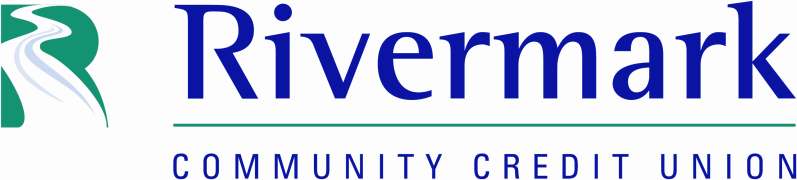 February 16, 2021For Immediate ReleaseAben Hill Joins Rivermark as Chief Lending OfficerBEAVERTON, OR – Rivermark Community Credit Union is pleased to welcome Aben Hill as its new Chief Lending Officer, effective December 15, 2020. Hill will oversee Rivermark’s Real Estate Lending, Business Services, and Consumer Lending areas.Aben brings over 20 years of financial service experience to Rivermark. He most recently served as a Senior Vice President for California Bank & Trust overseeing the business banking division in Northern California. He has also held positions with several other financial institutions, including Wells Fargo and Chevy Chase Bank.“Aben stood out in our nationwide search with his focus on empowering employees and member-first approach,” said Seth Schaefer, President and CEO of Rivermark. “I believe he will be a great fit culturally while layering in his extensive experience in real estate lending, business services and consumer lending.”Aben also has taught as an adjunct professor of the Ageno School of Business at Golden Gate University. He has taught courses in Organizational Behavior and Management and Leadership, for both the Undergraduate and MBA programs.  He is also a proud graduate of GGU’s Executive MBA program. In addition, Aben has also held numerous other leadership positions for various non-profit organizations in the areas of education, economic and workforce development.  A few of those organizations are the United Negro College Fund (UNCF), Blind Babies Foundation (SF Bay Area), and The Enterprise for Education and Economic Development (Oregon).  Rivermark Community Credit Union serves over 85,000 members at its eight area branches and online.  Headquartered in Beaverton, Oregon, Rivermark has been offering superior financial services with a member focus since 1951. For more information about Rivermark visit their website at http://www.rivermarkcu.org. ###Contact:
David Noble, SVP Marketing
P: 503.526.3635
E: dnoble@rivermarkcu.org